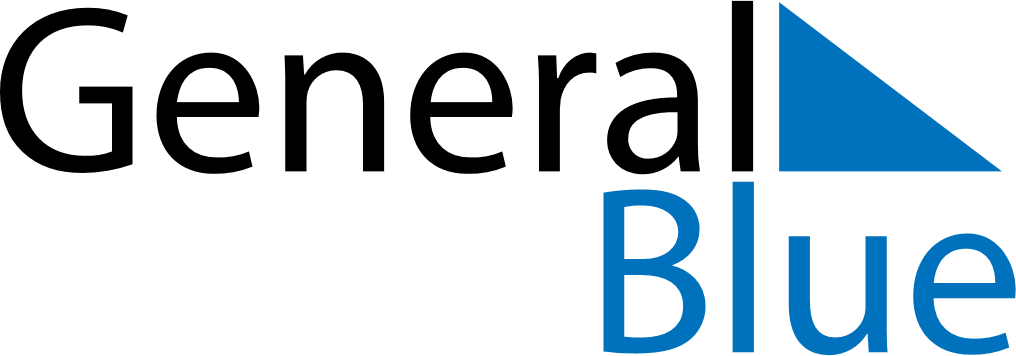 November 2021November 2021November 2021November 2021November 2021November 2021El SalvadorEl SalvadorEl SalvadorEl SalvadorEl SalvadorEl SalvadorMondayTuesdayWednesdayThursdayFridaySaturdaySunday1234567All Souls’ Day89101112131415161718192021222324252627282930NOTES